Інформація про майно (лот № 1):Дебіторська заборгованість: Місцезнаходження документів (договори): м. Кропивницький, проспект. Промисловий, 14Обтяження та обмеження майна відсутні. Права третіх осіб на майно відсутні. Порядок ознайомлення з майном: за попередньою домовленістю.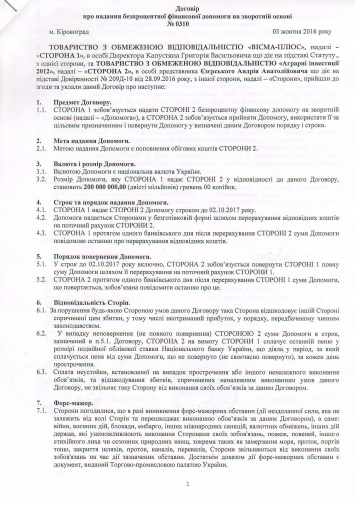 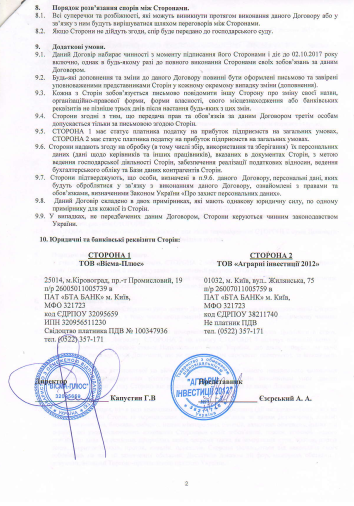 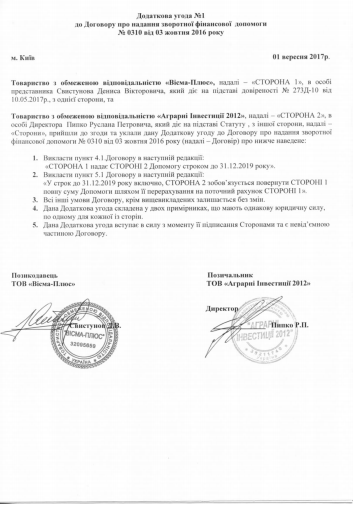 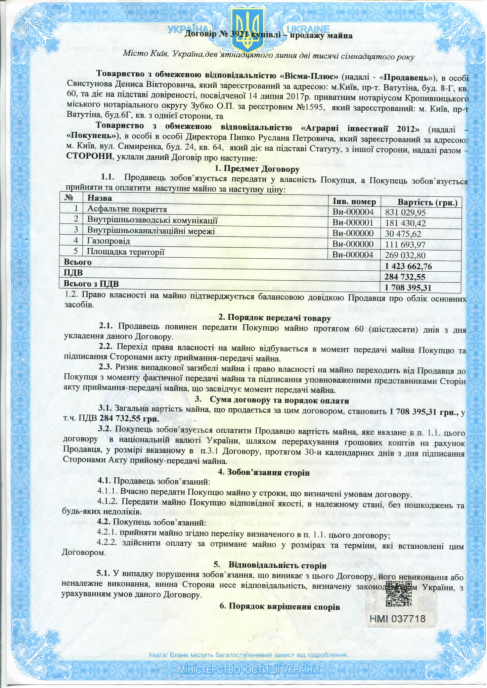 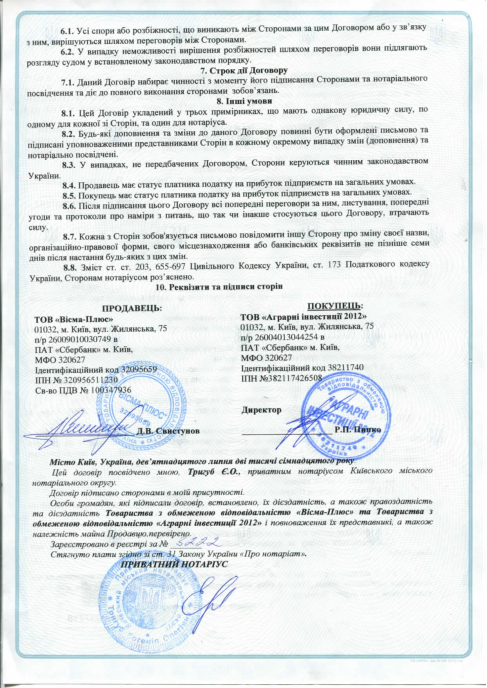 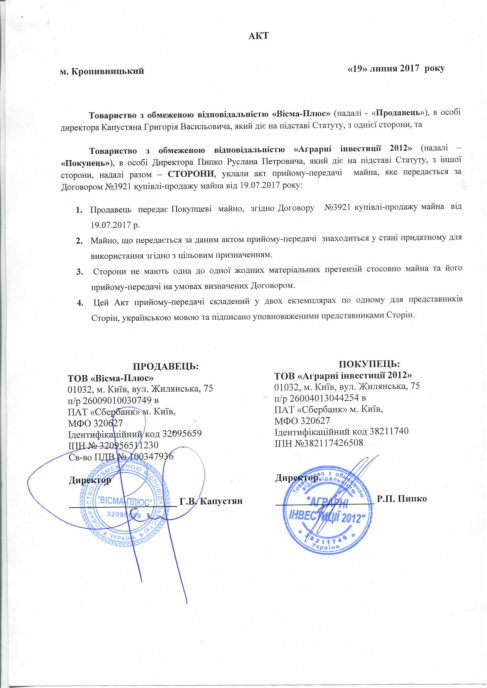 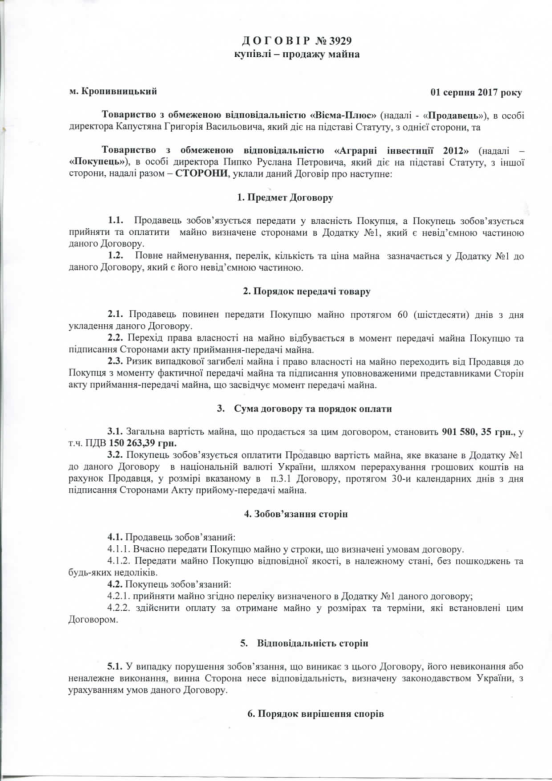 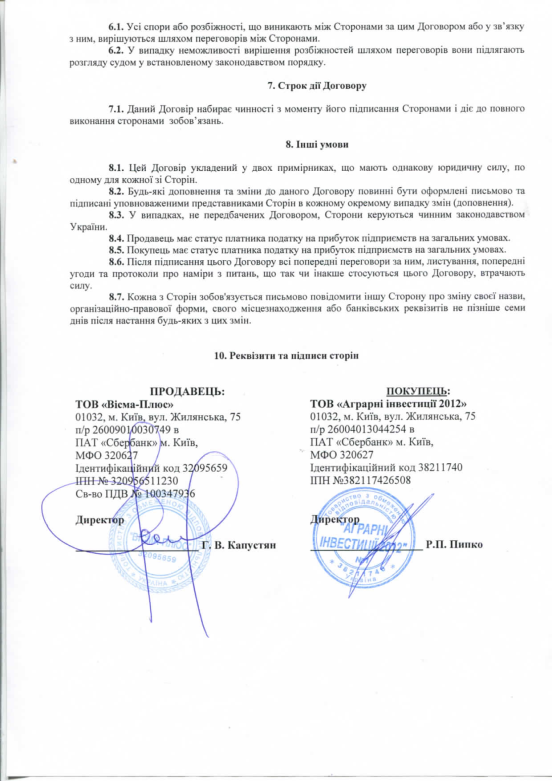 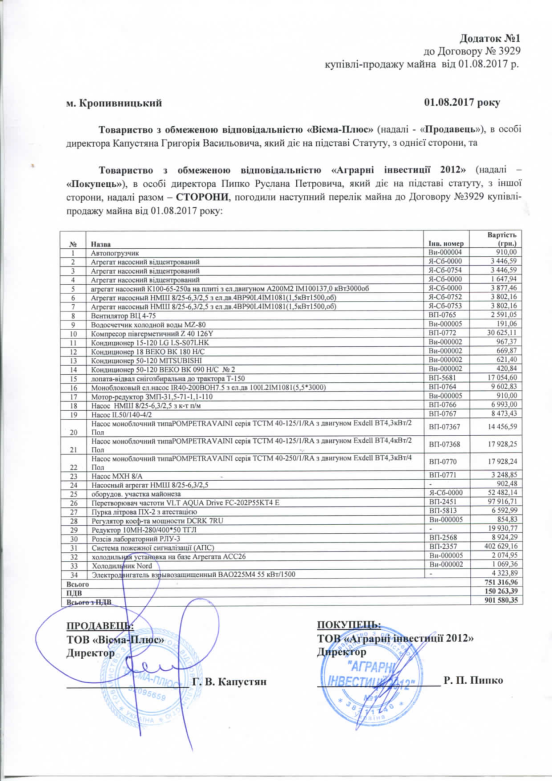 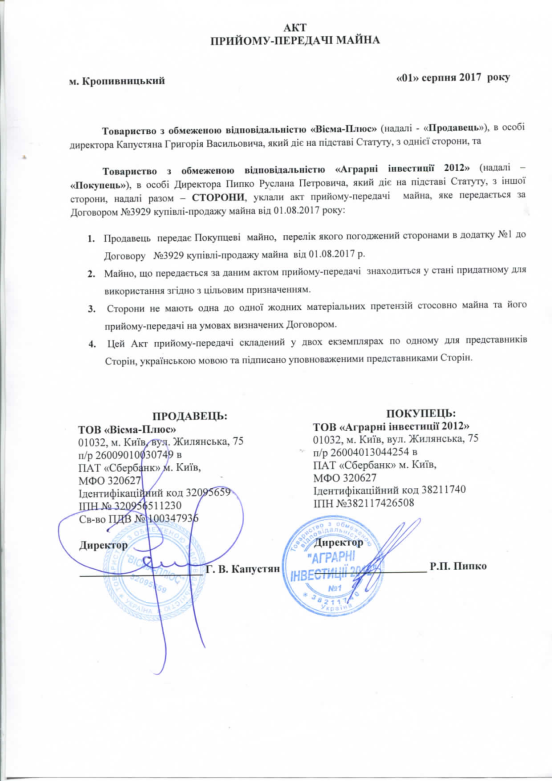 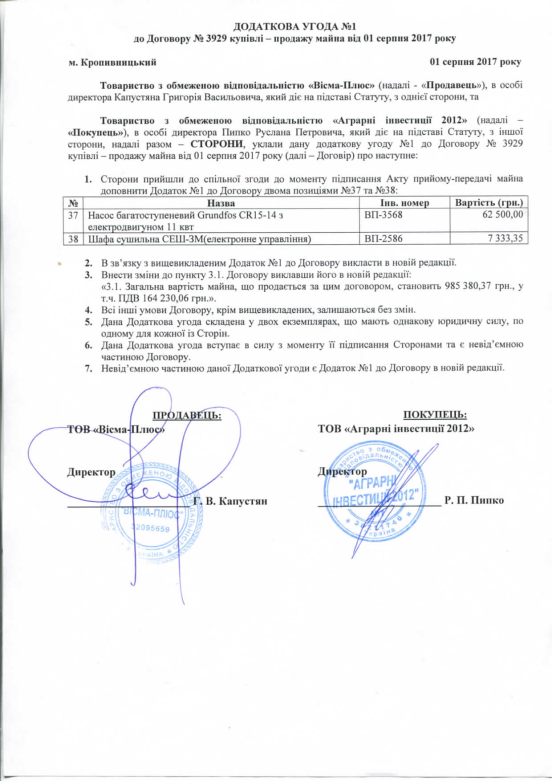 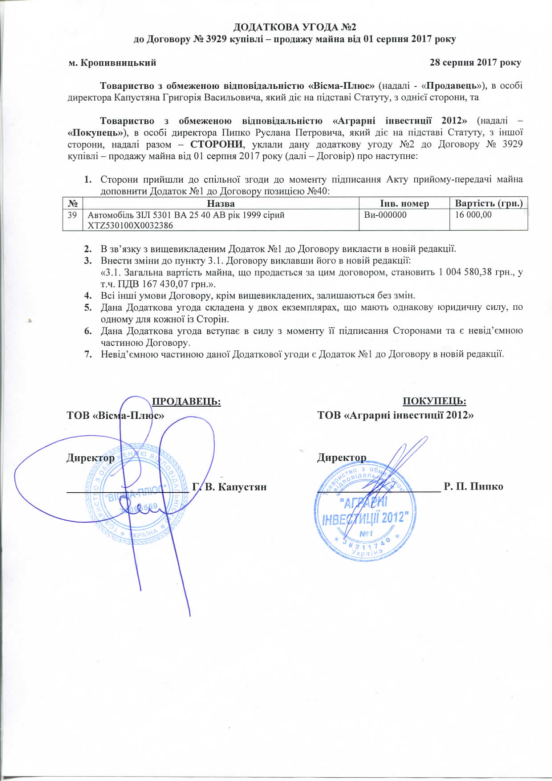 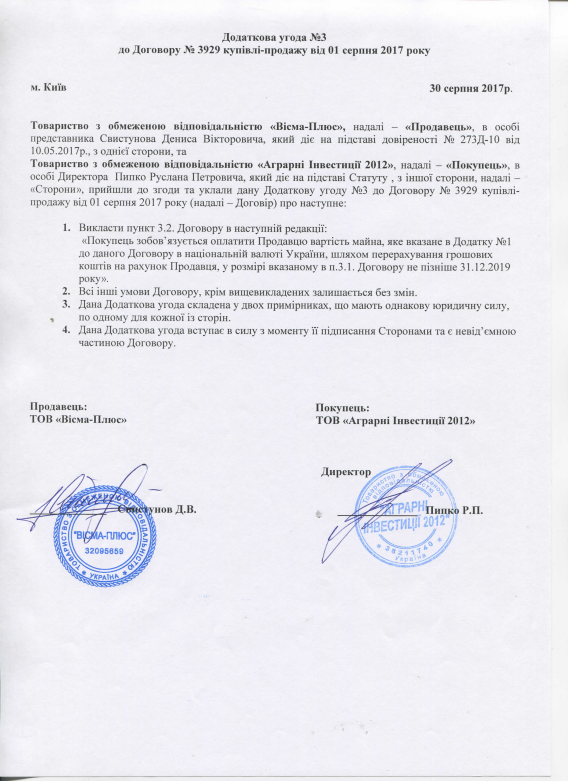 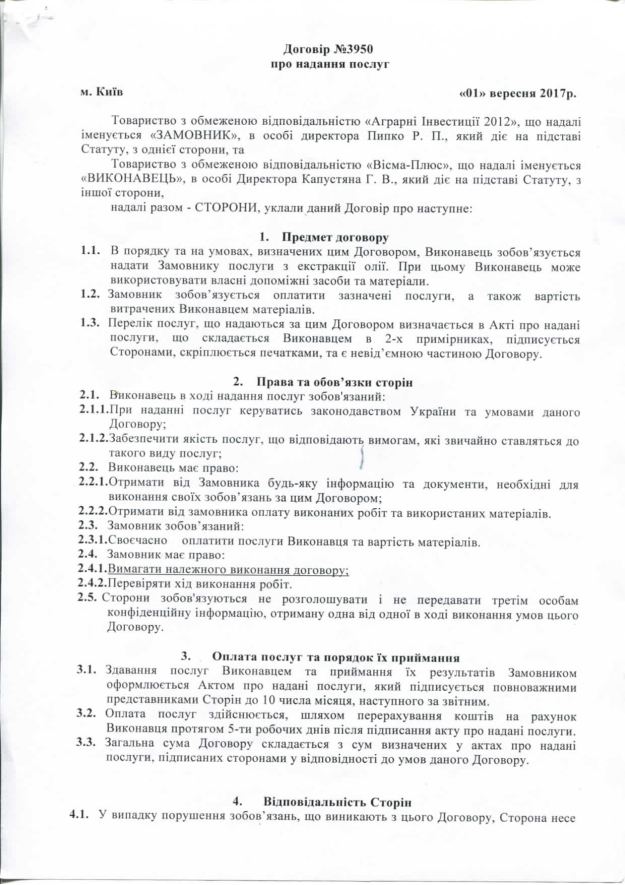 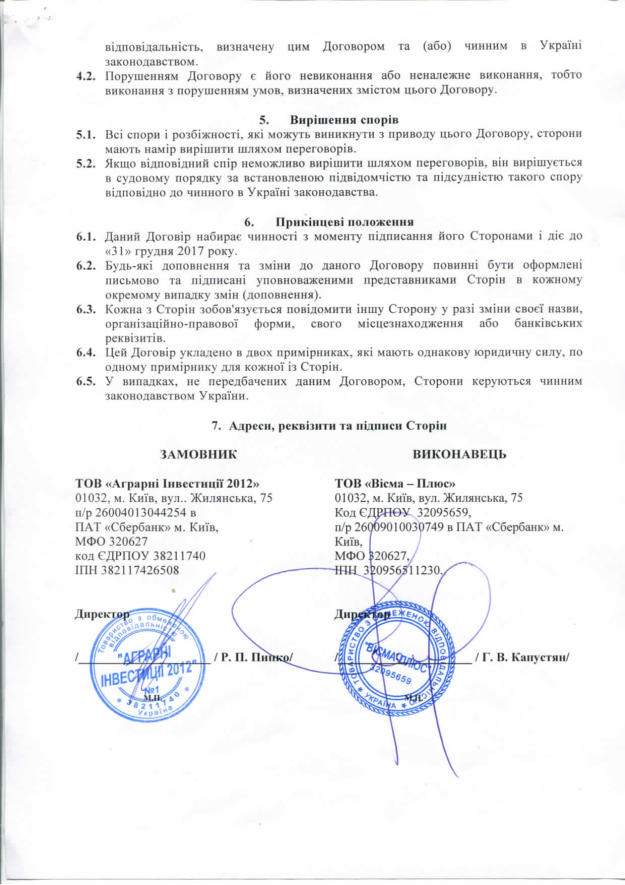 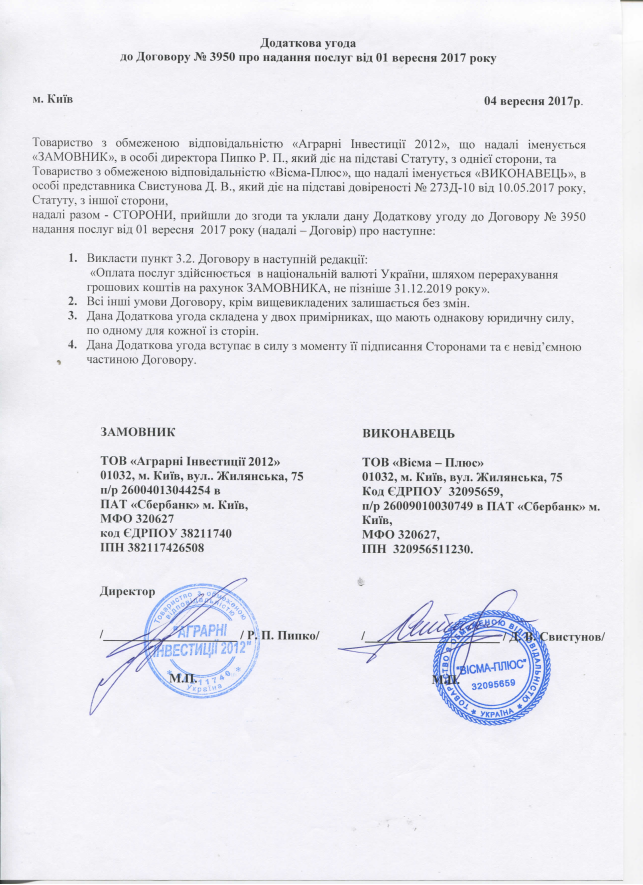 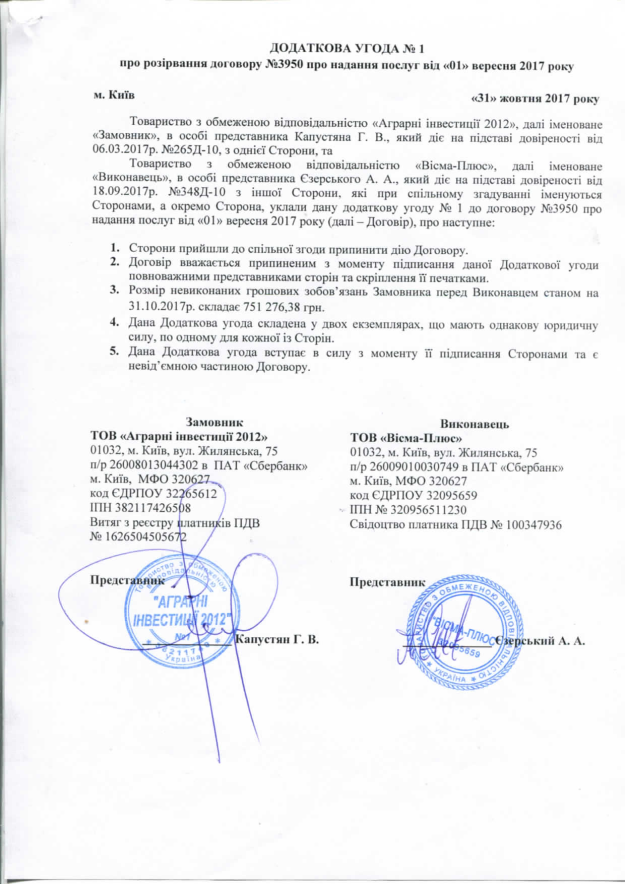 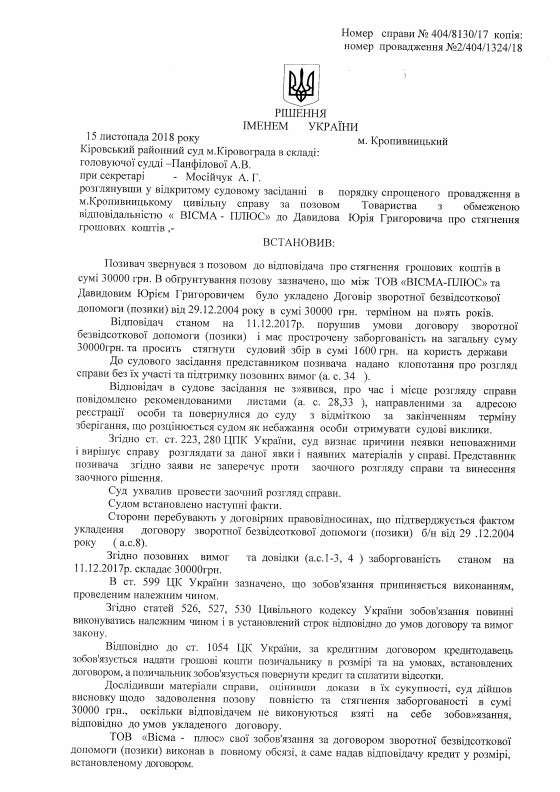 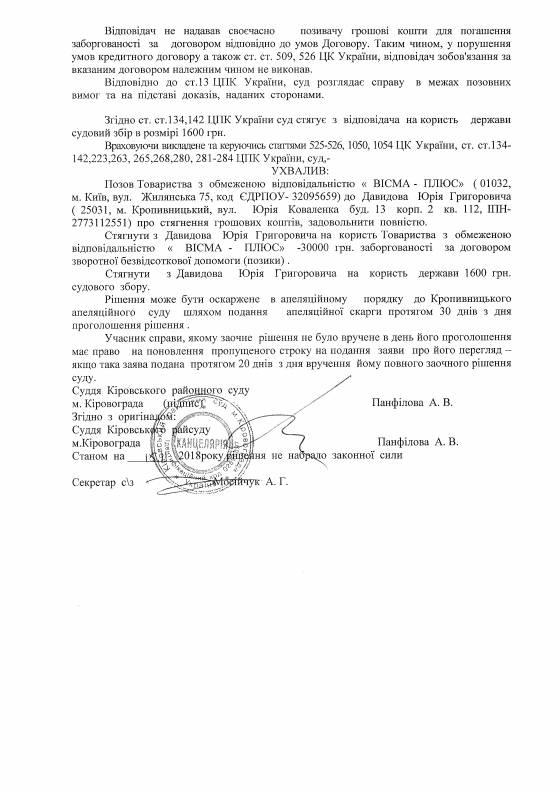  №ДебіторЄДРПОУ/реєстраційний номер облікової картки платника податків Сума дебіторської заборгованості за даними бухгалтерського обліку 1ТОВ «Аграрні інвестиції 2012»382117402 246 128,352ТОВ «Аграрні інвестиції 2012»382117401 708 395,313ТОВ «Аграрні інвестиції 2012»382117401 004 580,384ТОВ «Аграрні інвестиції 2012»38211740387 823,155Давидов Юрій Григорович 277311255130000,00